УКРАЇНАЧЕРНІВЕЦЬКА ОБЛАСНА РАДАКОМУНАЛЬНИЙ ЗАКЛАД«ІНСТИТУТ ПІСЛЯДИПЛОМНОЇ ПЕДАГОГІЧНОЇ ОСВІТИЧЕРНІВЕЦЬКОЇ ОБЛАСТІ»вул. І. Франка, 20, м. Чернівці, 58000, тел/факс (0372) 52-73-36, Е-mail: cv_ipo@ukr.net  Код: ЄДРПОУ 0212569715.05.2024 № 01-11/237						На №21/08- 771 від 13.05.2024Керівникам органів управління освітою                                                          територіальних громад,  директорам           центрів професійного розвитку педагогічних працівників, ЗЗСО обласного підпорядкуванняПро нагородження переможців ІІ етапу Всеукраїнського конкурсу «Активні парки для всіх»Інститут післядипломної педагогічної освіти Чернівецької області надсилає лист Державної наукової установи «Інститут модернізації змісту освіти» про  те, що 12 червня 2024 року о 15.00 в онлайновому режимі відбудеться нагородження переможців ІІ етапу Всеукраїнського конкурсу «Активні парки для всіх» (далі – Конкурс). Організаторами Конкурсу є Всеукраїнський центр фізичного здоров’я населення «Спорт для всіх» за сприяння Міністерства молоді та спорту України та Державної наукової установи «Інститут модернізації змісту освіти». До участі запрошуємо вчителів закладів загальної середньої освіти, учнів/учениць та батьків. З метою участі в онлайн церемонії нагородження переможців Конкурсу просимо обов’язково зареєструватися всім учасникам за покликанням https://forms.gle/oRR6Ctsn3dRP4Q3B7 За добу до початку церемонії нагородження, на пошти зазначені при реєстрації, буде покликання на Zoom-конференцію. Довідки за телефонами: +38 (096) 984-10-30 Тетяна Малечко. Просимо проінформувати заклади освіти про церемонію нагородження ІІ етапу Конкурсу. В.о директора  Інституту                                               Наталія КУРИШВиконавецьПетро СТАРОВОЙТ 0955267328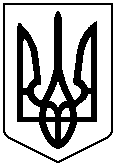 